个 人 简 历姓 名姓 名梁信志梁信志院校院校中国社会科学院农村发展研究所中国社会科学院农村发展研究所中国社会科学院农村发展研究所性别男男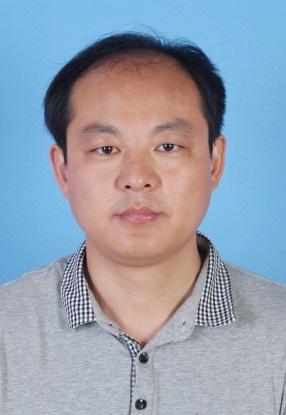 出生年月出生年月1975.11975.1学历学历博士研究生博士研究生博士研究生婚否已婚已婚毕业时间毕业时间2008.72008.7专业专业农 业经济管理政治面貌政治面貌政治面貌党员党员教 育 经 历1993.9-1997.7 郑州大学政治系行政管理法学学士；教 育 经 历1993.9-1997.7 郑州大学政治系行政管理法学学士；教 育 经 历1993.9-1997.7 郑州大学政治系行政管理法学学士；教 育 经 历1993.9-1997.7 郑州大学政治系行政管理法学学士；教 育 经 历1993.9-1997.7 郑州大学政治系行政管理法学学士；教 育 经 历1993.9-1997.7 郑州大学政治系行政管理法学学士；教 育 经 历1993.9-1997.7 郑州大学政治系行政管理法学学士；教 育 经 历1993.9-1997.7 郑州大学政治系行政管理法学学士；教 育 经 历1993.9-1997.7 郑州大学政治系行政管理法学学士；教 育 经 历1993.9-1997.7 郑州大学政治系行政管理法学学士；教 育 经 历1993.9-1997.7 郑州大学政治系行政管理法学学士；教 育 经 历1993.9-1997.7 郑州大学政治系行政管理法学学士；2001.2-2004.6 中国人民大学公共管理学院国民经济系硕士（MPA）；2004.9-2008.6 在中国社会科学院研究生院攻读农业经济管理博士，研究方向：组织与制度；2001.2-2004.6 中国人民大学公共管理学院国民经济系硕士（MPA）；2004.9-2008.6 在中国社会科学院研究生院攻读农业经济管理博士，研究方向：组织与制度；2001.2-2004.6 中国人民大学公共管理学院国民经济系硕士（MPA）；2004.9-2008.6 在中国社会科学院研究生院攻读农业经济管理博士，研究方向：组织与制度；2001.2-2004.6 中国人民大学公共管理学院国民经济系硕士（MPA）；2004.9-2008.6 在中国社会科学院研究生院攻读农业经济管理博士，研究方向：组织与制度；2001.2-2004.6 中国人民大学公共管理学院国民经济系硕士（MPA）；2004.9-2008.6 在中国社会科学院研究生院攻读农业经济管理博士，研究方向：组织与制度；2001.2-2004.6 中国人民大学公共管理学院国民经济系硕士（MPA）；2004.9-2008.6 在中国社会科学院研究生院攻读农业经济管理博士，研究方向：组织与制度；2001.2-2004.6 中国人民大学公共管理学院国民经济系硕士（MPA）；2004.9-2008.6 在中国社会科学院研究生院攻读农业经济管理博士，研究方向：组织与制度；2001.2-2004.6 中国人民大学公共管理学院国民经济系硕士（MPA）；2004.9-2008.6 在中国社会科学院研究生院攻读农业经济管理博士，研究方向：组织与制度；2001.2-2004.6 中国人民大学公共管理学院国民经济系硕士（MPA）；2004.9-2008.6 在中国社会科学院研究生院攻读农业经济管理博士，研究方向：组织与制度；2001.2-2004.6 中国人民大学公共管理学院国民经济系硕士（MPA）；2004.9-2008.6 在中国社会科学院研究生院攻读农业经济管理博士，研究方向：组织与制度；2001.2-2004.6 中国人民大学公共管理学院国民经济系硕士（MPA）；2004.9-2008.6 在中国社会科学院研究生院攻读农业经济管理博士，研究方向：组织与制度；2001.2-2004.6 中国人民大学公共管理学院国民经济系硕士（MPA）；2004.9-2008.6 在中国社会科学院研究生院攻读农业经济管理博士，研究方向：组织与制度；2001.2-2004.6 中国人民大学公共管理学院国民经济系硕士（MPA）；2004.9-2008.6 在中国社会科学院研究生院攻读农业经济管理博士，研究方向：组织与制度；工 作 经 历1997.8-1998.6在郑州蓝天集团办公室文职人员；1998.7-2002.12在信阳市息县陈棚乡政府工作，林业站长、农经站长、乡团委书记；2002.12—2007.9河南省广电局人事处；2007.10—2009.08 河南省新闻工作者协会；2009.08—2016.12月 河南省三门峡市卢氏县政府 副县长（期间2014.9—2015.9挂职到北京怀柔区文化委副主任）；2017年1至今 河南省社会科学院 。工 作 经 历1997.8-1998.6在郑州蓝天集团办公室文职人员；1998.7-2002.12在信阳市息县陈棚乡政府工作，林业站长、农经站长、乡团委书记；2002.12—2007.9河南省广电局人事处；2007.10—2009.08 河南省新闻工作者协会；2009.08—2016.12月 河南省三门峡市卢氏县政府 副县长（期间2014.9—2015.9挂职到北京怀柔区文化委副主任）；2017年1至今 河南省社会科学院 。工 作 经 历1997.8-1998.6在郑州蓝天集团办公室文职人员；1998.7-2002.12在信阳市息县陈棚乡政府工作，林业站长、农经站长、乡团委书记；2002.12—2007.9河南省广电局人事处；2007.10—2009.08 河南省新闻工作者协会；2009.08—2016.12月 河南省三门峡市卢氏县政府 副县长（期间2014.9—2015.9挂职到北京怀柔区文化委副主任）；2017年1至今 河南省社会科学院 。工 作 经 历1997.8-1998.6在郑州蓝天集团办公室文职人员；1998.7-2002.12在信阳市息县陈棚乡政府工作，林业站长、农经站长、乡团委书记；2002.12—2007.9河南省广电局人事处；2007.10—2009.08 河南省新闻工作者协会；2009.08—2016.12月 河南省三门峡市卢氏县政府 副县长（期间2014.9—2015.9挂职到北京怀柔区文化委副主任）；2017年1至今 河南省社会科学院 。工 作 经 历1997.8-1998.6在郑州蓝天集团办公室文职人员；1998.7-2002.12在信阳市息县陈棚乡政府工作，林业站长、农经站长、乡团委书记；2002.12—2007.9河南省广电局人事处；2007.10—2009.08 河南省新闻工作者协会；2009.08—2016.12月 河南省三门峡市卢氏县政府 副县长（期间2014.9—2015.9挂职到北京怀柔区文化委副主任）；2017年1至今 河南省社会科学院 。工 作 经 历1997.8-1998.6在郑州蓝天集团办公室文职人员；1998.7-2002.12在信阳市息县陈棚乡政府工作，林业站长、农经站长、乡团委书记；2002.12—2007.9河南省广电局人事处；2007.10—2009.08 河南省新闻工作者协会；2009.08—2016.12月 河南省三门峡市卢氏县政府 副县长（期间2014.9—2015.9挂职到北京怀柔区文化委副主任）；2017年1至今 河南省社会科学院 。工 作 经 历1997.8-1998.6在郑州蓝天集团办公室文职人员；1998.7-2002.12在信阳市息县陈棚乡政府工作，林业站长、农经站长、乡团委书记；2002.12—2007.9河南省广电局人事处；2007.10—2009.08 河南省新闻工作者协会；2009.08—2016.12月 河南省三门峡市卢氏县政府 副县长（期间2014.9—2015.9挂职到北京怀柔区文化委副主任）；2017年1至今 河南省社会科学院 。工 作 经 历1997.8-1998.6在郑州蓝天集团办公室文职人员；1998.7-2002.12在信阳市息县陈棚乡政府工作，林业站长、农经站长、乡团委书记；2002.12—2007.9河南省广电局人事处；2007.10—2009.08 河南省新闻工作者协会；2009.08—2016.12月 河南省三门峡市卢氏县政府 副县长（期间2014.9—2015.9挂职到北京怀柔区文化委副主任）；2017年1至今 河南省社会科学院 。工 作 经 历1997.8-1998.6在郑州蓝天集团办公室文职人员；1998.7-2002.12在信阳市息县陈棚乡政府工作，林业站长、农经站长、乡团委书记；2002.12—2007.9河南省广电局人事处；2007.10—2009.08 河南省新闻工作者协会；2009.08—2016.12月 河南省三门峡市卢氏县政府 副县长（期间2014.9—2015.9挂职到北京怀柔区文化委副主任）；2017年1至今 河南省社会科学院 。工 作 经 历1997.8-1998.6在郑州蓝天集团办公室文职人员；1998.7-2002.12在信阳市息县陈棚乡政府工作，林业站长、农经站长、乡团委书记；2002.12—2007.9河南省广电局人事处；2007.10—2009.08 河南省新闻工作者协会；2009.08—2016.12月 河南省三门峡市卢氏县政府 副县长（期间2014.9—2015.9挂职到北京怀柔区文化委副主任）；2017年1至今 河南省社会科学院 。工 作 经 历1997.8-1998.6在郑州蓝天集团办公室文职人员；1998.7-2002.12在信阳市息县陈棚乡政府工作，林业站长、农经站长、乡团委书记；2002.12—2007.9河南省广电局人事处；2007.10—2009.08 河南省新闻工作者协会；2009.08—2016.12月 河南省三门峡市卢氏县政府 副县长（期间2014.9—2015.9挂职到北京怀柔区文化委副主任）；2017年1至今 河南省社会科学院 。工 作 经 历1997.8-1998.6在郑州蓝天集团办公室文职人员；1998.7-2002.12在信阳市息县陈棚乡政府工作，林业站长、农经站长、乡团委书记；2002.12—2007.9河南省广电局人事处；2007.10—2009.08 河南省新闻工作者协会；2009.08—2016.12月 河南省三门峡市卢氏县政府 副县长（期间2014.9—2015.9挂职到北京怀柔区文化委副主任）；2017年1至今 河南省社会科学院 。工 作 经 历1997.8-1998.6在郑州蓝天集团办公室文职人员；1998.7-2002.12在信阳市息县陈棚乡政府工作，林业站长、农经站长、乡团委书记；2002.12—2007.9河南省广电局人事处；2007.10—2009.08 河南省新闻工作者协会；2009.08—2016.12月 河南省三门峡市卢氏县政府 副县长（期间2014.9—2015.9挂职到北京怀柔区文化委副主任）；2017年1至今 河南省社会科学院 。2008年，主持国家广电总局制作播出分离研究;2009年，主持河南省社科联一事一议课题研究;2013年，主持河南省科技厅软科学课题社政组治研究；2017年，主持河南省政府招标河南省乡村治理体系和治理能力现代化研究。2008年，主持国家广电总局制作播出分离研究;2009年，主持河南省社科联一事一议课题研究;2013年，主持河南省科技厅软科学课题社政组治研究；2017年，主持河南省政府招标河南省乡村治理体系和治理能力现代化研究。2008年，主持国家广电总局制作播出分离研究;2009年，主持河南省社科联一事一议课题研究;2013年，主持河南省科技厅软科学课题社政组治研究；2017年，主持河南省政府招标河南省乡村治理体系和治理能力现代化研究。2008年，主持国家广电总局制作播出分离研究;2009年，主持河南省社科联一事一议课题研究;2013年，主持河南省科技厅软科学课题社政组治研究；2017年，主持河南省政府招标河南省乡村治理体系和治理能力现代化研究。2008年，主持国家广电总局制作播出分离研究;2009年，主持河南省社科联一事一议课题研究;2013年，主持河南省科技厅软科学课题社政组治研究；2017年，主持河南省政府招标河南省乡村治理体系和治理能力现代化研究。2008年，主持国家广电总局制作播出分离研究;2009年，主持河南省社科联一事一议课题研究;2013年，主持河南省科技厅软科学课题社政组治研究；2017年，主持河南省政府招标河南省乡村治理体系和治理能力现代化研究。2008年，主持国家广电总局制作播出分离研究;2009年，主持河南省社科联一事一议课题研究;2013年，主持河南省科技厅软科学课题社政组治研究；2017年，主持河南省政府招标河南省乡村治理体系和治理能力现代化研究。2008年，主持国家广电总局制作播出分离研究;2009年，主持河南省社科联一事一议课题研究;2013年，主持河南省科技厅软科学课题社政组治研究；2017年，主持河南省政府招标河南省乡村治理体系和治理能力现代化研究。2008年，主持国家广电总局制作播出分离研究;2009年，主持河南省社科联一事一议课题研究;2013年，主持河南省科技厅软科学课题社政组治研究；2017年，主持河南省政府招标河南省乡村治理体系和治理能力现代化研究。2008年，主持国家广电总局制作播出分离研究;2009年，主持河南省社科联一事一议课题研究;2013年，主持河南省科技厅软科学课题社政组治研究；2017年，主持河南省政府招标河南省乡村治理体系和治理能力现代化研究。2008年，主持国家广电总局制作播出分离研究;2009年，主持河南省社科联一事一议课题研究;2013年，主持河南省科技厅软科学课题社政组治研究；2017年，主持河南省政府招标河南省乡村治理体系和治理能力现代化研究。2008年，主持国家广电总局制作播出分离研究;2009年，主持河南省社科联一事一议课题研究;2013年，主持河南省科技厅软科学课题社政组治研究；2017年，主持河南省政府招标河南省乡村治理体系和治理能力现代化研究。2008年，主持国家广电总局制作播出分离研究;2009年，主持河南省社科联一事一议课题研究;2013年，主持河南省科技厅软科学课题社政组治研究；2017年，主持河南省政府招标河南省乡村治理体系和治理能力现代化研究。论著发表1、发表过谁来建设社会主义新农村、中原崛起经济分析、农村公共产品提供、农业科技推广体系建设、乡村文化构建研究、大学生村官的困惑与出路、深化农场金融供给测改革研究、河南省小微权力治理体系研究等文章。2、出版发行专著《村政组治》—解读村庄治理 2012年，中国社会科学文献出版社。论著发表1、发表过谁来建设社会主义新农村、中原崛起经济分析、农村公共产品提供、农业科技推广体系建设、乡村文化构建研究、大学生村官的困惑与出路、深化农场金融供给测改革研究、河南省小微权力治理体系研究等文章。2、出版发行专著《村政组治》—解读村庄治理 2012年，中国社会科学文献出版社。论著发表1、发表过谁来建设社会主义新农村、中原崛起经济分析、农村公共产品提供、农业科技推广体系建设、乡村文化构建研究、大学生村官的困惑与出路、深化农场金融供给测改革研究、河南省小微权力治理体系研究等文章。2、出版发行专著《村政组治》—解读村庄治理 2012年，中国社会科学文献出版社。论著发表1、发表过谁来建设社会主义新农村、中原崛起经济分析、农村公共产品提供、农业科技推广体系建设、乡村文化构建研究、大学生村官的困惑与出路、深化农场金融供给测改革研究、河南省小微权力治理体系研究等文章。2、出版发行专著《村政组治》—解读村庄治理 2012年，中国社会科学文献出版社。论著发表1、发表过谁来建设社会主义新农村、中原崛起经济分析、农村公共产品提供、农业科技推广体系建设、乡村文化构建研究、大学生村官的困惑与出路、深化农场金融供给测改革研究、河南省小微权力治理体系研究等文章。2、出版发行专著《村政组治》—解读村庄治理 2012年，中国社会科学文献出版社。论著发表1、发表过谁来建设社会主义新农村、中原崛起经济分析、农村公共产品提供、农业科技推广体系建设、乡村文化构建研究、大学生村官的困惑与出路、深化农场金融供给测改革研究、河南省小微权力治理体系研究等文章。2、出版发行专著《村政组治》—解读村庄治理 2012年，中国社会科学文献出版社。论著发表1、发表过谁来建设社会主义新农村、中原崛起经济分析、农村公共产品提供、农业科技推广体系建设、乡村文化构建研究、大学生村官的困惑与出路、深化农场金融供给测改革研究、河南省小微权力治理体系研究等文章。2、出版发行专著《村政组治》—解读村庄治理 2012年，中国社会科学文献出版社。论著发表1、发表过谁来建设社会主义新农村、中原崛起经济分析、农村公共产品提供、农业科技推广体系建设、乡村文化构建研究、大学生村官的困惑与出路、深化农场金融供给测改革研究、河南省小微权力治理体系研究等文章。2、出版发行专著《村政组治》—解读村庄治理 2012年，中国社会科学文献出版社。论著发表1、发表过谁来建设社会主义新农村、中原崛起经济分析、农村公共产品提供、农业科技推广体系建设、乡村文化构建研究、大学生村官的困惑与出路、深化农场金融供给测改革研究、河南省小微权力治理体系研究等文章。2、出版发行专著《村政组治》—解读村庄治理 2012年，中国社会科学文献出版社。论著发表1、发表过谁来建设社会主义新农村、中原崛起经济分析、农村公共产品提供、农业科技推广体系建设、乡村文化构建研究、大学生村官的困惑与出路、深化农场金融供给测改革研究、河南省小微权力治理体系研究等文章。2、出版发行专著《村政组治》—解读村庄治理 2012年，中国社会科学文献出版社。论著发表1、发表过谁来建设社会主义新农村、中原崛起经济分析、农村公共产品提供、农业科技推广体系建设、乡村文化构建研究、大学生村官的困惑与出路、深化农场金融供给测改革研究、河南省小微权力治理体系研究等文章。2、出版发行专著《村政组治》—解读村庄治理 2012年，中国社会科学文献出版社。论著发表1、发表过谁来建设社会主义新农村、中原崛起经济分析、农村公共产品提供、农业科技推广体系建设、乡村文化构建研究、大学生村官的困惑与出路、深化农场金融供给测改革研究、河南省小微权力治理体系研究等文章。2、出版发行专著《村政组治》—解读村庄治理 2012年，中国社会科学文献出版社。论著发表1、发表过谁来建设社会主义新农村、中原崛起经济分析、农村公共产品提供、农业科技推广体系建设、乡村文化构建研究、大学生村官的困惑与出路、深化农场金融供给测改革研究、河南省小微权力治理体系研究等文章。2、出版发行专著《村政组治》—解读村庄治理 2012年，中国社会科学文献出版社。获奖情况2002年获先进工作者，2005年获欧盟、商务部、民政部征文三等奖，2008年获河南省优秀社科二等奖，2009年获得河南省改革开放征文一等奖。获奖情况2002年获先进工作者，2005年获欧盟、商务部、民政部征文三等奖，2008年获河南省优秀社科二等奖，2009年获得河南省改革开放征文一等奖。获奖情况2002年获先进工作者，2005年获欧盟、商务部、民政部征文三等奖，2008年获河南省优秀社科二等奖，2009年获得河南省改革开放征文一等奖。获奖情况2002年获先进工作者，2005年获欧盟、商务部、民政部征文三等奖，2008年获河南省优秀社科二等奖，2009年获得河南省改革开放征文一等奖。获奖情况2002年获先进工作者，2005年获欧盟、商务部、民政部征文三等奖，2008年获河南省优秀社科二等奖，2009年获得河南省改革开放征文一等奖。获奖情况2002年获先进工作者，2005年获欧盟、商务部、民政部征文三等奖，2008年获河南省优秀社科二等奖，2009年获得河南省改革开放征文一等奖。获奖情况2002年获先进工作者，2005年获欧盟、商务部、民政部征文三等奖，2008年获河南省优秀社科二等奖，2009年获得河南省改革开放征文一等奖。获奖情况2002年获先进工作者，2005年获欧盟、商务部、民政部征文三等奖，2008年获河南省优秀社科二等奖，2009年获得河南省改革开放征文一等奖。获奖情况2002年获先进工作者，2005年获欧盟、商务部、民政部征文三等奖，2008年获河南省优秀社科二等奖，2009年获得河南省改革开放征文一等奖。获奖情况2002年获先进工作者，2005年获欧盟、商务部、民政部征文三等奖，2008年获河南省优秀社科二等奖，2009年获得河南省改革开放征文一等奖。获奖情况2002年获先进工作者，2005年获欧盟、商务部、民政部征文三等奖，2008年获河南省优秀社科二等奖，2009年获得河南省改革开放征文一等奖。获奖情况2002年获先进工作者，2005年获欧盟、商务部、民政部征文三等奖，2008年获河南省优秀社科二等奖，2009年获得河南省改革开放征文一等奖。获奖情况2002年获先进工作者，2005年获欧盟、商务部、民政部征文三等奖，2008年获河南省优秀社科二等奖，2009年获得河南省改革开放征文一等奖。联 系 方 式联 系 方 式联 系 方 式联 系 方 式联 系 方 式联 系 方 式联 系 方 式联 系 方 式联 系 方 式联 系 方 式联 系 方 式联 系 方 式联 系 方 式电 话手机手机155157035881551570358815515703588E-mailE-mailE-maillllxz569@163.comlllxz569@163.com